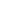 [NONPROFIT ORGANIZATION LETTERHEAD WITH LOGO] [DATE][NAME OF POTENTIAL CLIENT FINANCIER][CLIENT DESIGNATION][CLIENT ORGANIZATION NAME][CLIENT ORGANIZATION ADDRESS]RE: [NAME OF THE PROJECT] Project Funding Proposal  Dear Mr./Ms. [NAME OF CLIENT FINANCIER],[NONPROFIT ORGANIZATION NAME] is pleased to present you this funding proposal. Our organization looks forward to partnering with you to provide shelter for stray dogs and cats rescued by the organization pursuant to [NAME OF PROJECT], which was spearheaded by [NAME OF ORGANIZER]. The objective of the project is to rescue, build a sustainable home, and provide necessities for the stray dogs and cats. Since it’s founding in [YEAR FOUNDED], the organization has rescued over ____ dogs and ____ cats in [CITY or STATE] and with the increasing number of rescued animals, the organization needs to expand its shelter. To do so, we need at least [INSERT ESTIMATE AMOUNT IN US DOLLARS] to support this program and provide the much-needed shelter and necessities for the rescued animals. Hence, we earnestly knock on your hearts to take part in creating a meaningful difference in the lives of these stray animals. A contribution from you, no matter how big or small, will already make a big difference and will help the organization jump-start its plans.  We appreciate your interest in helping. For additional information, please feel free to contact me at [INSERT CONTACT DETAILS]. Most sincerely,[NAME OF ORGANIZER][CONTACT DETAILS]TABLE OF CONTENTSSTATEMENT OF PURPOSE								[PAGE]ORGANIZATION OVERVIEW									ACCOMPLISHMENTSCURRENT PROGRAMS AND ACTIVITIES PROJECT FUNDING TIMELINEPROJECT FUNDING BUDGETSTATEMENT OF PURPOSETo provide the necessary funding in order to build a sustainable home for the stray dogs and cats of [CITY OR STATE] and provide canine and feline necessities. ORGANIZATION OVERVIEW[NAME OF ORGANIZATION] is a small-time nonprofit animal welfare organization doing outreach statewide by building shelters and enforcing rescue missions to promote pet adoption and all other activities promoting animal welfare. The organization was founded on [INSERT FOUNDING YEAR] by [ORGANIZATION FOUNDER 1], [ORGANIZATION FOUNDER 2], and [ORGANIZATION FOUNDER 3], whom all have track records in doing rescue missions, animal protection, and welfare activities all over the state of [STATE]. The organization was established in order to rescue and provide sustainable homes for abandoned and mistreated dogs and cats. Since its establishment, it has already rescued a total number of ____ stray dogs and ____ stray cats and conducted rescue missions during calamities and various outreach programs. In its present year of operation, it continues to protect animal strays from intentional and unintentional neglect and abuse. To meet and fulfill its purpose, the organization conducts fundraisers to continue providing canine and feline necessities for the rescued strays. The organization also partners with other animal welfare organizations to provide outreach and rescue training.ACCOMPLISHMENTSThe organization brings hope and a brighter future for stray dogs and cats all over the state through its outreach programs and rescue missions. The table presents the accomplishments that the organization has achieved in its ___ years of operation:CURRENT PROGRAMS AND ACTIVITIESWith its increasing organization partners and number of strays rescued, the following programs and activities are mainly spearheaded by the organization:PROJECT FUNDING TIMELINEThis proposed funding project for its urgent program “Build a Home, Make a Home” features a ____ day timetable which includes the following activities in accordance with animal welfare federal and statutory laws: PROJECT FUNDING BUDGETCANINEFELINE______ number of rescued dogs______ number of rescued cats______ shelters built______ number of shelters builtIN GENERALIN GENERAL_____ rescue ambulancesImproved facilities in the animal clinics_____ additional volunteers for outreach and rescue missions_____ rescue ambulancesImproved facilities in the animal clinics_____ additional volunteers for outreach and rescue missions_____ rescue ambulancesImproved facilities in the animal clinics_____ additional volunteers for outreach and rescue missions_____ rescue ambulancesImproved facilities in the animal clinics_____ additional volunteers for outreach and rescue missionsBUILD A HOME, MAKE A HOME[URGENT] BE MY BABY: ADOPT A PET PROJECTCOMMUNITY HUMANE EDUCATIONThis program is created in order to expand the shelters with the increasing number of rescued dogs and cats. This envisioned home features larger animal cells divided for canines and felines with the necessary feeder and blankets in each cell. It shall also feature a mini-clinic within the said shelter provided with the necessary tools and equipment for animal surgery and supplements for maintenance as well as a small lawn for the exercise of the animals. This program is created in order to give stray dogs and cats a second chance to belong to a family. This unique program helps the strays find the families who will take care of them and give them love their previous owners were not able to provide. Pictures of the available stray dogs and cats shall be posted on the website and any interested person willing to adopt shall sign the form and contact the organization for the proper documentation and necessary legal fees. This program aims to increase awareness among youths to adopt a compassionate behavior toward stray dogs and cats. This program shall be presented to elementary and high school students. The program includes activities such as:-Shelter training 101 and give-a-love donations (Donation raising for towels and food). This program is created in order to expand the shelters with the increasing number of rescued dogs and cats. This envisioned home features larger animal cells divided for canines and felines with the necessary feeder and blankets in each cell. It shall also feature a mini-clinic within the said shelter provided with the necessary tools and equipment for animal surgery and supplements for maintenance as well as a small lawn for the exercise of the animals. This program is created in order to give stray dogs and cats a second chance to belong to a family. This unique program helps the strays find the families who will take care of them and give them love their previous owners were not able to provide. Pictures of the available stray dogs and cats shall be posted on the website and any interested person willing to adopt shall sign the form and contact the organization for the proper documentation and necessary legal fees. This program aims to increase awareness among youths to adopt a compassionate behavior toward stray dogs and cats. This program shall be presented to elementary and high school students. The program includes activities such as:-Shelter training 101 and give-a-love donations (Donation raising for towels and food). This program is created in order to expand the shelters with the increasing number of rescued dogs and cats. This envisioned home features larger animal cells divided for canines and felines with the necessary feeder and blankets in each cell. It shall also feature a mini-clinic within the said shelter provided with the necessary tools and equipment for animal surgery and supplements for maintenance as well as a small lawn for the exercise of the animals. This program is created in order to give stray dogs and cats a second chance to belong to a family. This unique program helps the strays find the families who will take care of them and give them love their previous owners were not able to provide. Pictures of the available stray dogs and cats shall be posted on the website and any interested person willing to adopt shall sign the form and contact the organization for the proper documentation and necessary legal fees. This program aims to increase awareness among youths to adopt a compassionate behavior toward stray dogs and cats. This program shall be presented to elementary and high school students. The program includes activities such as:-Shelter training 101 and give-a-love donations (Donation raising for towels and food). SCHEDULEPROPOSED ACTIVITIES1st WeekBrainstorming and formulation of shelter policies which shall be strictly implemented, which include feeding, maintenance, neutering, and last-resort euthanasiaDrafting of a shelter budget which shall include capital expenditures (e.g. purchase of land, consultant fees, building materials and equipment, and other technical connection services) and running costsEstablishing shelter routines on hygiene and cleaning and other maintenance proceduresCreating necessary records for the essential monitoring of canine and feline health, management of the shelter, and necessary staffing2nd WeekMeeting with the necessary consultants as to the finalization of the shelter layout and federal and statutory approvals Obtaining clearances for the safety of the site and feasibility of other technical facilities Allocating the necessary space and expenses for each stray dogs and cats (Population of dogs: ____; Population of cats:____)Recruiting of staff and developers for the construction and development of the shelters3rd Week to 100th WeekAllocating temporary shelter for the displaced stray dogs and catsStarting the construction and development of the sheltersInstalling the necessary fixtures and equipment such as feeders and water troughs. Final WeekChecking the constructed and developed sheltersPurchasing of canine and feline food and medical equipmentThe hiring of ___ veterinarians and other staff necessary for the upkeep and maintenance of the shelterTransfer of the stray dogs and cats in the newly built shelter CostsTotal Allocated BudgetProjected Percentage to Total BudgetProjected Amount to be SpentActual Amount SpentActual Percentage to Total BudgetConstruction of boundary wall and firewall0.00 USD0%0.00 USD0.00 USD0%Temporary shelter feesFederal and statutory approval feesConsultation feesConstruction of individual sheltersCanine and feline immunizationsHuman resourcesMedical equipment and apparatusCanine and feline food necessitiesConstruction of water tanks and waste drainsRecruitment and hiring feesSalaries and wages for maintenanceCleaning materials and equipmentAnimal license renewalsInsurance feesOther contingenciesTOTAL0.00 USD100%0.00 USD0.00 USD100%